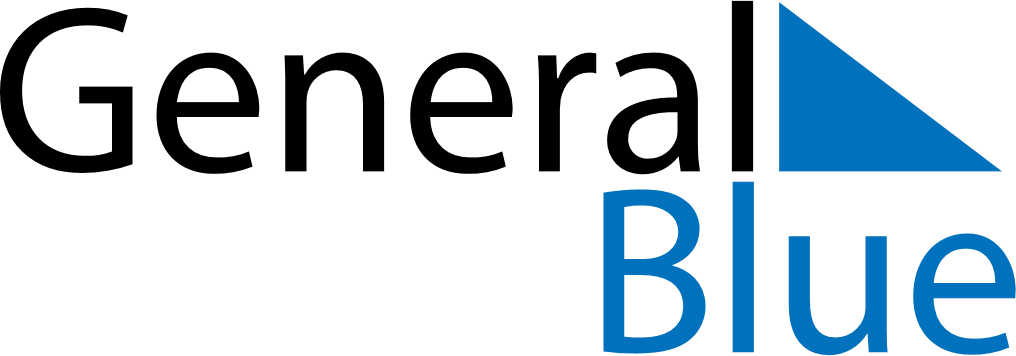 Dominica 2019 HolidaysDominica 2019 HolidaysDATENAME OF HOLIDAYJanuary 1, 2019TuesdayNew Year’s DayMarch 4, 2019MondayCarnival MondayMarch 5, 2019TuesdayCarnival TuesdayApril 19, 2019FridayGood FridayApril 21, 2019SundayEaster SundayApril 22, 2019MondayEaster MondayMay 1, 2019WednesdayLabour DayJune 9, 2019SundayPentecostJune 10, 2019MondayWhit MondayAugust 5, 2019MondayEmancipation DayNovember 4, 2019MondayIndependence DayNovember 5, 2019TuesdayNational Day of Community ServiceDecember 25, 2019WednesdayChristmas DayDecember 26, 2019ThursdayBoxing Day